BarinstructiesOpstartenStoelen van de tafelsVaatwasser aanzetten volgens instructieRadio aanzetten (via tablet in de keuken + aan-knop versterker)Pin aanmelden volgens instructieBetalingenEr wordt alleen met PIN betaald. Contante betalingen mogen niet worden aangenomen, met uitzondering van kleine aankopen van kinderen. Er mag dan alleen gepast worden betaald, dit mag direct afgestort worden in een envelop (lade keuken) in de kluis. 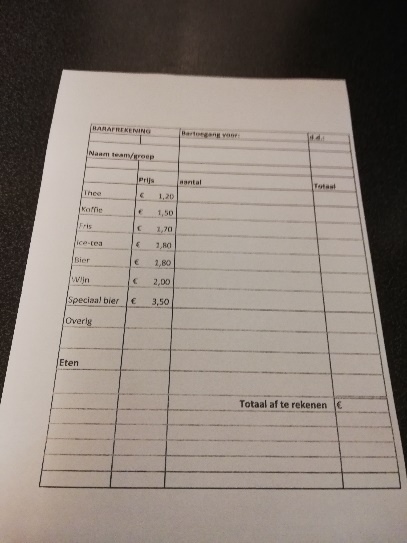 CommissiebonnenCommissies hoeven bij vergaderingen de bon niet te betalen. Graag ingevuld barbriefje afstorten in de kluis. Hierop moet vermeld staan:Welke commissieDatumAantal/welke consumpties + eindtotaalHandtekening van een commissielidBij het afsluiten van de barKoffieautomaat schoonmaken volgens instructie (begin op tijd)Pin afsluiten volgens instructie. Doe de eindtotaal bon in een envelopVaatwasmachine afsluiten volgens instructie Bijvullen. Koelkasten, thee, koffiebonen, chips, nootjes, etc. Keuken schoon en netjes achterlatenTafels schoonmakenDeuren op slotAfsluiting PINPIN automaat afsluiten volgens instructie bij het apparaatDeze PIN bon mag weggegooid wordenBij vertrekLaatste check alle deuren op slotLichten uit, ook in het centrale halletjeDeur kantine op slot draaien (2 x ronddraaien) + kikkersleutel in de kast hangenIndien u de bardienst overdraagt aan een ander clublid dienen eerst alle openstaande consumpties te worden betaald